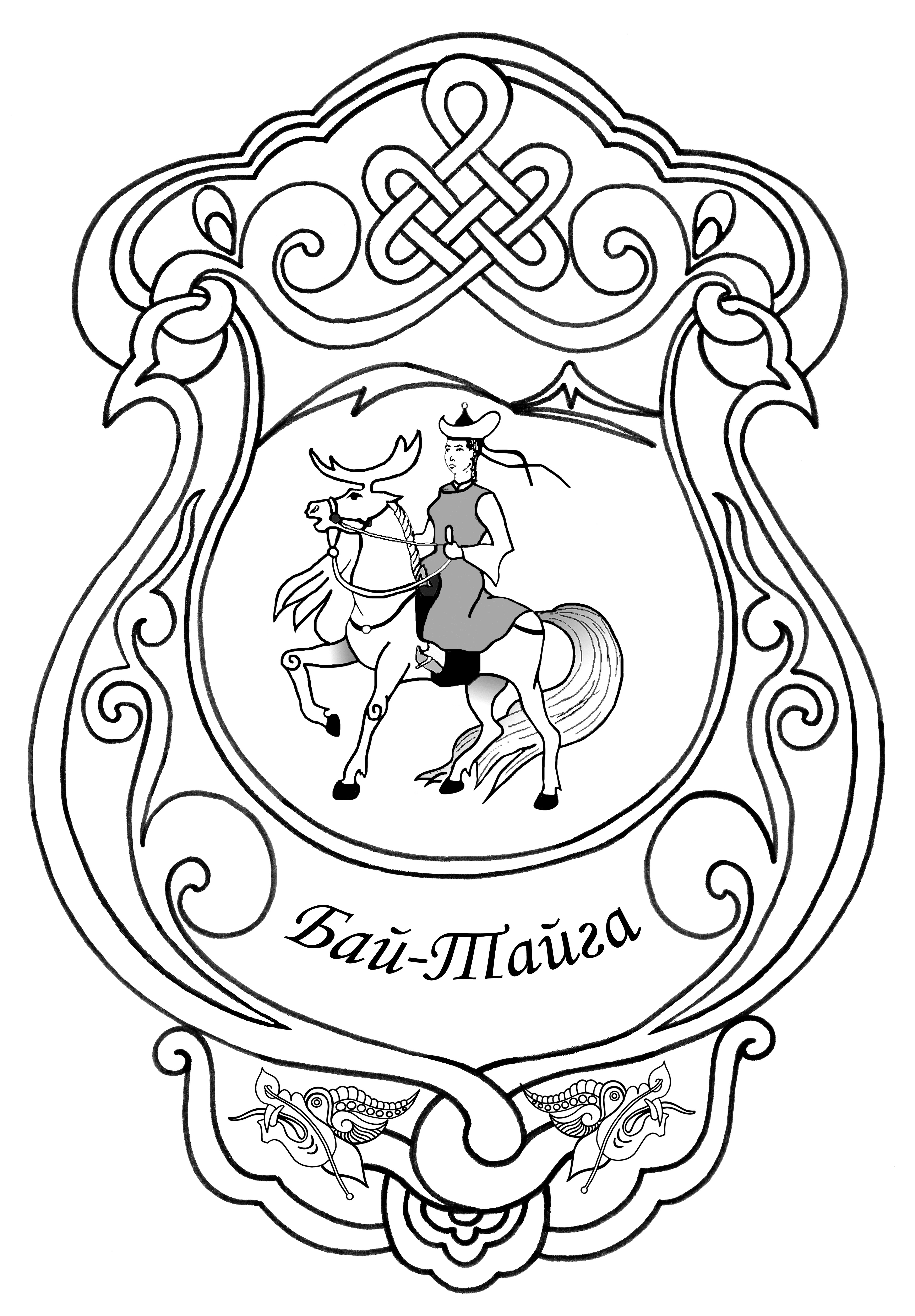 « 10 » декабря 2014 года                                                                           № 23 э/зЗАКЛЮЧЕНИЕна проект Решения Хурала представителей муниципального района «Бай-Тайгинский кожуун Республики Тыва» «О бюджете муниципального района «Бай-Тайгинский кожуун Республики Тыва на 2015 год и на плановый  период 2016 и 2017 годов»Тээли 2014Общие положенияЗаключение Контрольно-счётной палаты муниципального района «Бай-Тайгинский кожуун Республики Тыва» на проект решения Хурала представителей муниципального района «Бай-Тайгинский кожуун Республики Тыва» «О бюджете муниципального района «Бай-Тайгинский кожуун Республики Тыва на 2015 год и на плановый период 2016 и 2017 годов» (далее - проект решения) подготовлено в соответствии с требованиями Бюджетного кодекса Российской Федерации, Положения о Контрольно-счётной палате муниципального района «Бай-Тайгинский кожуун Республики Тыва, утверждённого Решением Хурала представителей муниципального района от 16.11.2012 г. № 37 (с учётом изменений), Положения о бюджетном процессе в муниципальном районе утверждённого Решением Хурала представителей муниципального района от 31.07.2014 г. № 43, иных нормативных правовых актов Российской Федерации, Республики Тыва, муниципальных правовых актов муниципального района. При проведении финансовой экспертизы проект решения о бюджете анализировался также на предмет реализации основных положений, содержащихся в Бюджетном послании Президента Российской Федерации Федеральному Собранию Российской Федерации, основных направлениях бюджетной и налоговой политики муниципального района на 2015 год и на плановый период 2016 и 2017 годов.Проект бюджета муниципального района на 2015 год и на плановый период 2016-2017 годов одобрен Постановлением администрации муниципального района «Бай-Тайгинский кожуун Республики Тыва» от 14 ноября 2013 г. № 715 и внесен официальным представителем при рассмотрении проекта Решения Хурала представителей муниципального района «Бай-Тайгинский кожуун Республики Тыва» на 2015 год и на плановый период 2016-2017 годов» в Хурале представителей муниципального района - Начальником финансового управления администрации муниципального района «Бай-Тайгинский кожуун Республики Тыва» Ондар Ч.М. 04 декабря 2014 г. с нарушением установленного срока, предусмотренного статьёй 185 Бюджетного кодекса Российской Федерации и п.1 статьи 14 Положения о бюджетном процессе муниципального района.При проверке представленного решения на соответствие бюджетному законодательству Российской Федерации и иным нормативным правовым актам установлено:В нарушение статьи 184,2 БК РФ к проекту бюджета не представлены паспорта муниципальных программ. Согласно статьи 184.2 БК РФ «В случае утверждения законом (решением) о бюджете распределения бюджетных ассигнований по государственным (муниципальным) программам и непрограммным направлениям деятельности к проекту закона (решения) о бюджете представляются паспорта государственных (муниципальных) программ (проекты изменений в указанные паспорта).В нарушение постановления Правительства Республики Тыва от 15 февраля 2008 г. № 84 «Об утверждении перечня документов и материалов, необходимых для подготовки заключения о соответствии требованиям бюджетного законодательства Российской Федерации, внесенного в Представительный орган муниципального образования проекта местного бюджета на очередной финансовый год (очередной финансовый год и плановый период)» не представлен:- нормативный правовой акт органа местного самоуправления, определяющий порядок формирования расходов на оплату труда муниципальных служащих и (или) содержание органов местного самоуправления.Прогноз социально-экономического развития муниципального района на 2015 год и на плановый период  2016 и 2017 годовСогласно частью 1 ст. 169 Бюджетного кодекса Российской Федерации проект бюджета составляется на основе прогноза социально-экономического развития в целях финансового обеспечения расходных обязательств.Прогноз социально-экономического развития муниципального района «Бай-Тайгинский кожуун Республики Тыва» на 2015 год и на период  2017 года в разрезе сумонов, который одобрен Постановлением администрации муниципального района от 09 декабря 2014 г. № 798 разработан только в одном варианте сценарных условий развития экономики муниципального района: «базовый». Пунктом 3 Порядка разработки прогноза социально-экономического развития муниципального района «Бай-Тайгинский кожуун Республики Тыва», утвержденного постановлением администрации муниципального района от 20 октября 2011 года № 498 установлено, что Прогноз разрабатывается в двух вариантах: «базовый» и «интенсивный».Основные параметры проекта бюджета муниципального района на 2015 год и на плановый период 2016 и 2017 годовОсновные параметры бюджета муниципального района  на 2015 год и на плановый период 2016 и 2017 годов представлены в следующей таблице.Таблица № 1(тыс. рублей)Проектом решения о бюджете муниципального района на 2015 год  и на плановый период 2015-2017 годов основные параметры проекта бюджета определены:На 2015 год:по доходам – 383867,6 тыс. рублей;по расходам – 385330,3 тыс. рублей;дефицит местного бюджета запланирован в сумме 1462,7 тыс. рублей, что составляет 5% от общего годового объема доходов без учета утвержденного объёма безвозмездных поступлений, что соответствует требованиям ст.92.1 БК РФ.На 2016 год:1) по доходам – 394272,0 тыс. рублей;2) по расходам – 395805,5 тыс. рублей;3) дефицит местного бюджета запланирован в сумме 1533,5 тыс. рублей, что составляет 5% от общего годового объема доходов без учета утвержденного объёма безвозмездных поступлений, что соответствует требованиям ст.92.1 БК РФ.На 2017 год:1) по доходам – 422931,9 тыс. рублей;2) по расходам – 424545,6 тыс. рублей;3) дефицит местного бюджета запланирован в сумме 1613,7 тыс. рублей, что составляет 5% от общего годового объема доходов без учета утвержденного объёма безвозмездных поступлений, что соответствует требованиям ст.92.1 БК РФ.          Доходы бюджета муниципального районаФормирование доходов бюджета муниципального района на 2015 год и на плановый период 2016-2017 годов осуществлено с учётом изменений, внесённых в налоговое и бюджетное законодательство Российской Федерации.Налоговые доходыОбщая сумма налоговых доходов прогнозируется на 2015 год в объёме 26764,0 тыс. рублей, на 2016 и 2017 годы – 28673,0 тыс. рублей и 30182,0 тыс. рублей. Налоговые доходы в 2015-2017 годах занимают второй по значению удельный вес в общем объёме доходов: на 2015 год – 7,0%, на 2016 год – 7,3%, на 2017 год – 7,1%.По сравнению с ожидаемым исполнением доходов бюджета в 2014 году налоговые доходы бюджета на 2015 год увеличатся на 8151,0 тыс.рублей, или на 43,8%, в 2016 году – на 1909,0 тыс.рублей, или на 7,1%, в 2017 году – на 1509,0 тыс.рублей, или на 5,3%.Неналоговые доходыОбщая сумма неналоговых доходов прогнозируется на 2015 год в объёме 2496,0 тыс. рублей, на 2016 и 2017 годы – 2004,0 тыс. рублей и 2099 тыс. рублей. Неналоговые доходы в 2015-2017 годах занимают наименьший по значению удельный вес в общем объёме доходов: на 2015 год – 0,6%, на 2016 год – 0,5%, на 2017 год – 0,5%.По сравнению с ожидаемым исполнением доходов бюджета в 2014 году неналоговые доходы бюджета на 2015 год увеличатся на 1030,0 тыс.рублей, или на 70,3%, в 2016 году уменьшатся на 492,0 тыс.рублей, или на 19,7%, в 2017 году увеличатся на 95,0 тыс.рублей, или на 4,7%.Безвозмездные поступленияОбщая сумма безвозмездных поступлений прогнозируется на 2015 год в объёме 354607,6 тыс. рублей, на 2016 и 2017 годы – 363595,0 тыс. рублей и 390650,9 тыс. рублей. Безвозмездные поступления в 2015-2017 годах занимают наибольший по значению удельный вес в общем объёме доходов: на 2015 год – 92,4%, на 2016 год – 92,2%, на 2017 год – 92,4%.По сравнению с ожидаемым исполнением доходов бюджета в 2014 году безвозмездные поступления бюджета на 2015 год уменьшатся на 21745,1 тыс.рублей, или на 5,8%, в 2016 году увеличатся на 8987,4 тыс.рублей, или на 2,5%, в 2017 году – на 27055,9 тыс.рублей, или на 7,4%.Расходы бюджета муниципального районаРасходы бюджета муниципального района на 2015 год утверждены в объеме 385330,3 тыс. рублей, что на 14684,8 тыс. рублей меньше, или на 3,7%, чем ожидаемое исполнение на 2014 год и на 36905,4 тыс. рублей или 10,6% больше относительно первоначально утверждённого бюджета 2014 г.В структуре общего объёма расходов проекта бюджета по-прежнему, наибольший удельный вес составляют расходы, направляемые на образование в 2015 году – 65,0%, в 2016 году – 65,0%, в 2017 году – 65,5%.В проекте бюджета на 2015 год на остальные разделы расходов бюджета приходится 35%, в том числе: на социальную политику – 17,0%, на культуру, кинематографию – 6,3%, на общегосударственные вопросы – 5,5%, на межбюджетные трансферты – 3,5%, на национальную экономику – 1,9%, на жилищно-коммунальное хозяйство – 0,3%, на национальную оборону – 0,2%, на национальную безопасность и правоохранительную деятельность, здравоохранение, физическую культуру и спорт по 0,1%.В проекте решения о бюджете предусмотрены условно утверждённые расходы: на 2016 год – в сумме 9895,1 тыс.рублей (2,5% от общего объёма расходов бюджета), на 2017 год – 21227,2 тыс.рублей (5,0% от общего объёма расходов), что соответствуют минимально установленному Бюджетным кодексом  Российской Федерации значению. Проектом решения о бюджете планируется финансирование 16 муниципальных программ. Общий объём ассигнований на реализацию муниципальных программ составит: в 2015 году – 339843,6 тыс.рублей, в 2016 году – 338679,3 тыс.рублей, в 2017 году 356998,7 тыс.рублей. В соответствии с пунктом 2 статьи 157 Бюджетного кодекса Российской Федерации контрольно-счётные органы осуществляют экспертизу государственных (муниципальных) программ. Для полного и всеобъемлющего анализа муниципальных программ Администрацией муниципального района не представлены муниципальные программы, предусмотренные проектом бюджета к финансированию.Резервный фонд администрации муниципального районаРезервный фонд администрации муниципального района предусмотрены  в 2015 году на сумму 350,0 тыс. рублей,  на плановый период 2016 - 2017 годов остается на уровне 2015 года.Средства резервного фонда в проекте бюджета муниципального района на каждый год не превышает 3 процентов от общего объема утвержденных расходов, что соответствует требованиям ст. 81 Бюджетного кодекса РФ.Межбюджетные отношенияОбъём межбюджетных трансфертов бюджетам сельских поселений в виде дотаций на выравнивание бюджетной обеспеченности в 2015 году составит 12617,3 тыс.рублей, что на 45,6% меньше объёма РФФПП в первоначальном бюджете 2014 года ( 23204,7 тыс.рублей), в 2016 г. – 13239,8 тыс.рублей, в 2017 г. – 12842,5 тыс.рублей, на поддержку мер по обеспечению сбалансированности бюджетов на 2015 год составит 615,0 тыс.рублей, на 2016 год – 1293,9 тыс.рублей, на 2017 год – 1251,1 тыс.рублей. Субсидии на закупку и доставку угля для казённых, бюджетных и автономных учреждений, расположенных в труднодоступных населённых пунктах в 2015 году составит 172,9 тыс.рублей, в 2016 году – 179,4 тыс.рублей, в 2017 году – 186,1 тыс.рублей.Муниципальный  внутренний долгСогласно ст.1 проекта верхние пределы муниципального внутреннего долга установлены:по состоянию на 1 января 2016 года до 243,0 тыс. рублей, в том числе верхний предел долга по муниципальным гарантиям – 0,0 тыс. рублей;по состоянию на 1 января 2017 года до 243,0  тыс. рублей, в том числе верхний предел долга по государственным гарантиям –0,0 тыс. рублей;по состоянию на 1 января 2018 года до 243,0 тыс. рублей, в том числе верхний предел долга по государственным гарантиям – 0,0 тыс. рублей.Предел муниципального внутреннего долга, установленный проектом, не превышает предельного значения, установленного ст.107 Бюджетного кодекса Российской Федерации..Источники внутреннего финансирования дефицита бюджетаСогласно ст.1 представленного проекта дефицит бюджета муниципального района в 2015 году установлен в размере 1462,7 тыс. рублей.В соответствии с требованиями статьи 92.1 Бюджетного кодекса Российской Федерации проектом решения определены источники финансирования дефицита бюджета муниципального района на 2015-2017 годы.Источники финансирования дефицита бюджета муниципального района предусмотрено за счет получения кредитов от других бюджетов бюджетной системы Российской Федерации.Дефицит бюджета муниципального района на 2016 год установлен в сумме 1533,5 тыс. рублей,Дефицит бюджета муниципального района на 2017 год установлен в сумме 1613,7 тыс. рублей.Выводы и предложенияПринятые администрацией муниципального района меры позволили реализовать начальный этап перехода к формированию бюджета района с использованием программного формата.Проект решения о бюджете направлен на решение задач, связанных с переходом к формированию и исполнению бюджета на основе муниципальных программ.В проекте решения о бюджете  предусмотрены и утверждены все показатели, определённые пунктом 3 статьи 184.1 БК РФ. Представленный проект решения составлен в соответствии с требованиями Бюджетного кодекса РФ.Администрации муниципального района:В связи с утверждением решением о бюджете распределения бюджетных ассигнований по муниципальным программам и непрограммным направлениям деятельности предоставить паспорта муниципальных программ.Вывод:Проект решения Хурала представителей муниципального района «Бай-Тайгинский кожуун Республики Тыва» «О бюджете муниципального района «Бай-Тайгинский кожуун Республики Тыва» на 2015 год и на плановый период 2016 и 2017 годов» рекомендуется к рассмотрению и принятию Хуралом представителей муниципального района.Председатель Контрольно-счетной палаты муниципального района «Бай-Тайгинский кожуун Республики Тыва»						С.С.МонгушКОНТРОЛЬНО–СЧЕТНАЯ ПАЛАТА МУНИЦИПАЛЬНОГО  РАЙОНА«БАЙ-ТАЙГИНСКИЙ КОЖУУН РЕСПУБЛИКИ ТЫВА»Показатели2014 г. (первоначальный бюджет)Показатели бюджетаПоказатели бюджетаПоказатели бюджетаОтклонение проекта бюджета на 2015 год от 2014 года (первоначального бюджета), %Показатели2014 г. (первоначальный бюджет)2015 год2016 год2017 годОтклонение проекта бюджета на 2015 год от 2014 года (первоначального бюджета), %ДОХОДЫ347421,2383867,6394272,0422931,9110,5в т.ч. Налоговые18613,026764,028673,030182,0143,8          Неналоговые1466,02496,02004,02099,0170,3          Безвозмездные поступления327342,2354607,6363595,0390650,9108,3РАСХОДЫ348424,9385330,3395805,5424545,6110,6в т.ч.  Муниципальные программы3753,2339843,6338679,3356998,79054,8           Непрограммные мероприятия344671,745486,747231,146319,713,2           Условно утверждённыехх9895,121227,2хДЕФИЦИТ/ ПРОФИЦИТ-1003,7-1462,7-1533,5-1613,7145,7